Чек-лист на 10 класс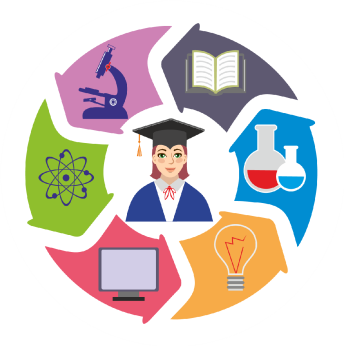 Что не забыть в 10 классе? Заняться профориентациейПора определиться с профессией — главным шагом на пути к карьере. Если в 9 классе вы уже наметили приблизительный курс, значит, стоит углубиться в вопрос. В помощь старшеклассникам Навигатор Поступления проводит бесплатные консультации по поступлению в вузы. Эксперт поможет вам:выбрать будущую профессию,определить, подходит ли выбранное направление, проверить реальный уровень подготовки к экзаменам.Выбрать направление подготовки в вузеКак только определяешься с профессией, самое время определиться и с направлением, на которое стоит поступать. Сначала стоит выбрать укрупнённое направление, например «Математические и естественные науки» или «Гуманитарные науки», а уже затем выбрать подгруппы, например «Математика и компьютерные науки» или «Филология».Выбрать предметы на ЕГЭ и начать подготовкуМногим десятиклассникам кажется, что времени до ЕГЭ еще много. Однако чем раньше начать подготовку, тем выше шанс получить высокий балл. Если вы решили сдавать предмет, которым раньше не интересовались, то придется начинать подготовку с нуля. В таком случае подготовка к ЕГЭ в 10 классе — лучшее решение.Посетить мероприятия вузовДни открытых дверей и образовательные выставки — лучшие друзья десятиклассников. В первом случае удастся глубоко изучить только один вуз, во втором — ознакомиться с десятком других. Решайте, какой формат удобнее и регистрируйтесь на мероприятия.Найти олимпиадыОлимпиады — непростой лайфхак, чтобы поступить в вуз на бюджет. Проводятся они по профильным предметам. Конечно, олимпиады сдавать не так уж просто — к ним нужна особая подготовка. Но почему бы не попробовать на свой страх и риск?Есть два типа олимпиад, которые помогут поступить в вуз:перечневые олимпиады — олимпиады из утверждённого перечня Минобразования,Всероссийская олимпиада школьников.Можно в 10 классе попробовать сам формат олимпиад, а в 11 классе участвовать уже со знанием дела.